AVVISO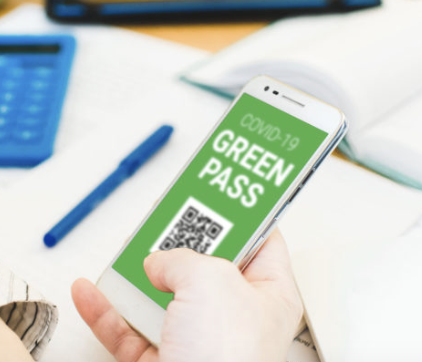 PER L’ACCESSO DAL 15 OTTOBREE’ RICHIESTA l’ESIBIZIONE DELLA CERTIFICAZIONE VERDE COVID-19 GREEN PASS(Exhibition of the Green Pass is Required)OPPURE TAMPONI MOLECOLARI VALIDITA’ 72 ORE o TAMPONI ANTIGENICI VALIDITA’ 48 OREChi non avesse ancora effettuato il vaccino, è pregato di farlo prima della data sopra riportatacalcolando il periodo di 15 giorni dopo la prima dose.In caso di intolleranza, dovrà dimostrarlo tramite un certificato medico e dovrà comunqueeffettuare il tampone prima di accedere al luogo di lavoro.SANZIONIChi non ha il green pass non è ammesso in azienda e scatterà la sospensione dellostipendio dal primo giorno in cui non venga presentata la certificazione.L’assenza è ingiustificata “il rapporto di lavoro è sospeso e non son dovute retribuzioni ealtri compensi o emolumenti”.Multe da 600 euro fino a 1.500 euro per chi viene trovato sprovvisto del certificato verde,aumentata in caso di contraffazione del documento.APPLICAZIONE DEL D.L. 21 settembre 2021, n. 127Misure urgenti per assicurare lo svolgimento in sicurezza del lavoro pubblico e privato mediante l'estensione dell'ambito applicativo della certificazione verde Covid-19 (cosiddetto "green pass") e il rafforzamento del sistema di screeningIl DATORE DI LAVORO DELLA________________________HA INCARICATO DEL CONTROLLO DEL GREEN-PASS IL SIG./SIG.RA_________________________________ CON APPOSITO APPLICATIVO.SI APPLICANO I PROTOCOLLI CIRCA LA " MISURAZIONE TEMPERATURA IN ACCESSO ALL'AZIENDA " E " ACCESSO IN AZIENDA CON GREEN PASS ". CON TEMPERATURA UGUALE O SUPERIORE A 37,5°C E IN CASO DI GREEN PASS NON IDONEO NON E' POSSIBILE ACCEDERE IN AZIENDADATADATACOGNOME NOMEGREEN PASS¨ IDONEO¨ NON IDONEO¨ IDONEO¨ NON IDONEO¨ IDONEO¨ NON IDONEO¨ IDONEO¨ NON IDONEO¨ IDONEO¨ NON IDONEO¨ IDONEO¨ NON IDONEO¨ IDONEO¨ NON IDONEO¨ IDONEO¨ NON IDONEO¨ IDONEO¨ NON IDONEO¨ IDONEO¨ NON IDONEO¨ IDONEO¨ NON IDONEO¨ IDONEO¨ NON IDONEO¨ IDONEO¨ NON IDONEO¨ IDONEO¨ NON IDONEO